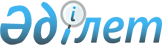 О районном бюджете на 2014 - 2016 годыРешение Мойынкумского районного маслихата Жамбылской области от 25 декабря 2013 года № 21-2. Зарегистрировано Департаментом юстиции Жамбылской области 27 декабря 2013 года № 2087      Примечание РЦПИ.

      В тексте документа сохранена пунктуация и орфография оригинала.



      В соответствии со статьей 75 Бюджетного кодекса Республики Казахстан от 4 декабря 2008 года, статьей 6 Закона Республики Казахстан «О местном государственном управлении и самоуправлении в Республике Казахстан» от 23 января 2001 года, районный маслихат РЕШИЛ:

      1. 

Утвердить районный бюджет на 2014-2016 годы согласно приложениям 1, 2, 3, в том числе на 2014 год в следующих объемах: 

      1) 

доходы – 5 481 106 тысяч тенге, в том числе:

      налоговые поступления - 1 031 004 тысяч тенге;

      неналоговые поступления - 6 625 тысяч тенге;

      поступления от продажи основного капитала - 10 689 тысяч тенге;

      поступления трансфертов - 4 432 788 тысяч тенге;

      2) 

затраты - 5 485 764 тысяч тенге;

      3) 

чистое бюджетное кредитование - 72 012 тысяч тенге;

      бюджетные кредиты - 81 354 тысяч тенге;

      погашение бюджетных кредитов - 9342 тысяч тенге;

      4) 

сальдо по операциям с финансовыми активами - 0 тысяч тенге;

      приобретение финансовых активов - 0 тысяч тенге;

      поступления от продажи финансовых активов государства - 0 тысяч тенге;

      5) 

дефицит (профицит) бюджета - - 76 670 тысяч тенге;

      6) 

финансирование дефицита (использование профицита) бюджета - 76 670 тысяч тенге, в том числе:

      поступление займов - 81 354 тысяч тенге;

      погашение займов - 9 342 тысяч тенге;

      используемые остатки бюджетных средств - 4 658 тысяч тенге.

     Сноска. Пункт 1 с изменениями, внесенными решениями Мойынкумского районного маслихата от 21.04.2014 № 24-2; 24.06.2014 № 26-2; 02.09.2014 № 28-2; 17.11.2014 № 29-3; 03.12.2014 № 30-2; 22.12.2014 № 31-3 (вводится в действие с 01.01.2014).

      2. 

Установить на 2014-2016 годы норматив распределения поступлений в районный бюджет по индивидуальному подоходному налогу и социальному налогу в размере 30 процентов.

      3. 

Установить на 2014 год объем субвенции передаваемые из областного бюджета в районный в размере - 2 518 089 тысяч тенге.

      4. 

В соответствии со статьей 18 Закона Республики Казахстан от 8 июля 2005 года «О государственном регулировании развития агропромышленного комплекса и сельских территорий» на 2014-2016 годы предусмотреть средства на выплату надбавки к заработной плате специалистам государственных учреждений и организаций здравоохранения, социального обеспечения, образования, культуры, спорта и ветеринарии финансируемые из районного бюджета, работающих в сельских населенных пунктах в размере двадцати пяти процентов от оклада и тарифных ставок по сравнению со ставками специалистов, занимающиеся этими видами деятельности в городских условиях.

      5. 

Утвердить объем резерва местного исполнительного органа района на 2014 год в размере - 11 900 тысяч тенге.

      6. 

Утвердить перечень бюджетных программ, не подлежащих секвестру в процессе исполнения районного бюджета на 2014 год согласно приложения № 4.

      7. 

Утвердить перечень бюджетных программ поселковых, аульных (сельских) округов на 2014 год согласно приложения № 5.

      8. 

Настоящее решение вступает в силу со дня государственной регистрации в органах юстиции и вводится в действие с 1 января 2014 года. 

 

  

Бюджет Мойынкумского района на 2014 год     Сноска. Приложение 1 в редакции решения Мойынкумского районного маслихата от 22.12.2014 № 31-3 (вводится в действие с 01.01.2014).

 

  Бюджет Мойынкумского района на 2015 год

  Бюджет Мойынкумского района на 2016 год

   Перечень местных бюджетных программ, не подлежащих секвестру в процессе исполнения местных бюджетов на 2014 год

  Перечень бюджетных программ поселковых, аульных (сельских) округов на 2014 год       тысяч тенге

       продолжение таблицы: тысяч тенге

 

 
					© 2012. РГП на ПХВ «Институт законодательства и правовой информации Республики Казахстан» Министерства юстиции Республики Казахстан
				      Председатель сессии маслихата

      Мойынкумского района

      Ж. АйтишевСекретарь маслихата

Мойынкумского района

Ш. Исабеков

Приложение № 1 

к решению Мойынкумского

районного маслихата № 21-2

от 25 декабря 2013 года 

Категория 

Категория 

Категория 

Категория Сумма,КлассКлассКлассСумма,ПодклассПодкласстысяч

тенгеНаименованиетысяч

тенге

123451.ДОХОДЫ5481106

1Налоговые поступления103100401Подоходный налог1187132Индивидуальный подоходный налог11871303Социальный налог973001Социальный налог9730004Налог на собственность7893961Налог на имущество7501523Земельный налог40344Налог на транспортные средства344005Единый земельный налог81005Внутренние налоги на товары, работы и услуги 186772Акцизы43353Поступления за использование природных и других ресурсов 110004Сборы за ведение предпринимательской и профессиональной деятельности 32135Налог на игорный бизнес 12907Прочие налоги1101Прочие налоги11008Обязательные платежи, взимаемые за совершение юридически значимых действий и (или) выдачу документов уполномоченными на то государственными органами или должностными лицами68081Государственная пошлина 6808

2Hеналоговые поступления662501Доходы от государственной собственности 3801Поступления части чистого дохода государственных предприятий1905Доходы от аренды имущества, находящегося в государственной собственности 19004Штрафы, пени, санкции, взыскания, налагаемые государственными учреждения-ми, финансируемыми из государственного бюджета, а также содержащимися и финансируемыми из бюджета (сметы расходов) Национального Банка Республики Казахстан1451Штрафы, пени, санкции, взыскания, налагаемые государственными учреждения-ми, финансируемыми из государственного бюджета, а также содержащимися и финансируемыми из бюджета (сметы расходов) Национального Банка Республики Казахстан, за исключением поступлений от организаций нефтяного сектора14506Прочие неналоговые поступления61001Прочие неналоговые поступления6100

3Поступление от продажи основного капитала1068901Продажа государственного имущества, закрепленного за государственными учреждениями 1971Продажа государственного имущества, закрепленного за государственными учреждениями19703Продажа земли и нематериальных активов104921Продажа земли103802Продажа нематериальных активов1124Поступление трансфертов443278802Трансферты из вышестоящих органов государственного управления44327882Трансферты из областного бюджета4432788

Функциональная группа

Функциональная группа

Функциональная группа

Функциональная группаСумма, тысяч тенгеАдминистратор бюджетных программАдминистратор бюджетных программАдминистратор бюджетных программСумма, тысяч тенгеПрограмма Программа Сумма, тысяч тенгеНаименованиеСумма, тысяч тенге

123452. РАСХОДЫ5485764

01Государственные услуги общего характера      408428112Аппарат маслихата района (города областного значения)17633001Услуги по обеспечению деятельности маслихата района (города областного значения)17483003Капитальные расходы государственного органа150122Аппарат акима района (города областного значения)136689001Услуги по обеспечению деятельности акима района (города областного значения)127925003Капитальные расходы государственного органа8764123Аппарат акима района в городе, города районного значения, поселка, села, сельского округа223883001Услуги по обеспечению деятельности акима района в городе, города районного значения, поселка, села, сельского округа210553022Капитальные расходы государственного органа13330452Отдел финансов района (города областного значения)16586001Услуги по реализации государственной политики в области исполнения бюджета района (города областного значения) и управления коммунальной

собственностью района (города областного значения)15273003Проведение оценки имущества в целях налогообложения958010Приватизация, управление коммунальным имуществом, постприватизационная деятельность и регулирование споров, связанных с этим205018Капитальные расходы государственного органа150453Отдел экономики и бюджетного планирования района (города областного значения)13637001Услуги по реализации государственной политики в области формирования и развития экономической политики, системы государственного планирования и управления района (города областного значения)13487004Капитальные расходы государственного органа150

02Оборона 17035122Аппарат акима района (города областного значения)1000005Мероприятия в рамках исполнения всеобщей воинской обязанности1000122Аппарат акима района (города областного значения)16035006Предупреждение и ликвидация чрезвычайных ситуации масштаба района (города областного значения)16035

03Общественный порядок, безопасность, правовая, судебная, уголовно-исполнительная деятельность990458Отдел жилищно-коммунального хозяйства, пассажирского транспорта и автомобильных дорог района (города областного значения)990021Обеспечение безопасности дорожного движения в населенных пунктах990

04Образование2847659464Отдел образования района (города областного значения)423461009Обеспечение деятельности организаций дошкольного воспитания и обучения201304040Реализация государственного образовательного заказа в дошкольных организациях образования222157464Отдел образования района (города областного значения)2019820003Общеобразовательное обучение1861665006Дополнительное образование для детей 158155464Отдел образования района (города областного значения)134659001Услуги по реализации государственной политики на местном уровне в области образования12574004Информатизация системы образования в государственных учреждениях образования района (города областного значения)10000005Приобретение и доставка учебников, учебно-методических комплексов для

государственных учреждений образования района (города областного значения)18260007Проведение школьных олимпиад, внешкольных мероприятий и конкурсов районного (городского) масштаба610012Капитальные расходы государственного органа150015Ежемесячная выплата денежных средств опекунам (попечителям) на содержание ребенка -сироты (детей-сирот), и ребенка (детей), оставшегося без попечения родителей 10254067Капитальные расходы подведомственных государственных учреждений и организаций82811466Отдел архитектуры, градостроительства и строительства района (города областного значения)269719037Строительство и реконструкция объектов образования269719

06Социальная помощь и социальное обеспечение122482451Отдел занятости и социальных программ района (города областного значения)87213002Программа занятости27060004Оказание социальной помощи на приобретение топлива специалистам здравоохранения, образования, социального обеспечения, культуры, спорта и ветеринарии в сельской местности в соответствии с законодательством Республики Казахстан4578005Государственная адресная социальная помощь3466006Оказание жилищной помощи15007Социальная помощь отдельным категориям нуждающихся граждан по решениям местных представительных органов4082010Материальное обеспечение детей-инвалидов, воспитывающихся и обучающихся на дому960014Оказание социальной помощи нуждающимся гражданам на дому6108016Государственные пособия на детей до 18 лет30095017Обеспечение нуждающихся инвалидов обязательными гигиеническими средствами и предоставление услуг специалистами жестового языка, индивидуальными помощниками в соответствии с индивидуальной программой реабилитации инвалида10849451Отдел занятости и социальных программ района (города областного значения)35119001Услуги по реализации государственной политики на местном уровне в области обеспечения занятости и реализации социальных программ для

населения25594011Оплата услуг по зачислению, выплате и доставке пособий и других социальных выплат290021Капитальные расходы государственного органа600025Внедрение обусловленной денежной помощи по проекту «Өрлеу»8635458Отдел жилищно-коммунального хозяйства, пассажирского транспорта и автомобильных дорог района (города областного значения)150050Реализация плана мероприятий по обеспечению прав и улучшению качества жизни инвалидов150

07Жилищно-коммунальное хозяйство1493066458Отдел жилищно-коммунального хозяйства, пассажирского транспорта и автомобильных дорог района (города областного значения)24480004Обеспечение жильем отдельных категорий граждан24480455Отдел культуры и развития языков района (города областного значения)9976024Ремонт объектов в рамках развития городов и сельских населенных пунктов по Дорожной карте занятости 20209976464Отдел образования района (города областного значения)17636026Ремонт объектов в рамках развития городов и сельских населенных пунктов по Дорожной карте занятости 202017636466Отдел архитектуры, градостроительства и строительства района (города областного значения)1333074Развитие и обустройство недостающей инженерно-коммуникационной инфраструктуры в рамках второго направления Дорожной карты занятости 20201333123Аппарат акима района в городе, города районного значения, поселка, села, сельского округа4244014Организация водоснабжения населенных пунктов4244458Отдел жилищно-коммунального хозяйства, пассажирского транспорта и автомобильных дорог района (города областного значения)79340012Функционирование системы водоснабжения и водоотведения79340466Отдел архитектуры, градостроительства и строительства района (города областного значения)1321994058Развитие системы водоснабжения и водоотведения в сельских населенных пунктах1321994123Аппарат акима района в городе, города районного значения, поселка, села, сельского округа19513008Освещение улиц населенных пунктов11981009Обеспечение санитарии населенных пунктов2260011Благоустройство и озеленение населенных пунктов5272458Отдел жилищно-коммунального хозяйства, пассажирского транспорта и автомобильных дорог района (города областного значения)14550018Благоустройство и озеленение населенных пунктов14550

08Культура, спорт, туризм и информационное пространство172983455Отдел культуры и развития языков района (города областного значения)65610003Поддержка культурно-досуговой работы65610465Отдел физической культуры и спорта района (города областного

значения)10747001Услуги по реализации государственной политики на местном уровне в сфере физической культуры и спорта6597004Капитальные расходы государственного органа 150006Проведение спортивных соревнований на районном (города областного значения) уровне1000007Подготовка и участие членов сборных команд района (города областного значения) по различным видам спорта на областных спортивных соревнованиях3000455Отдел культуры и развития языков района (города областного значения)33387006Функционирование районных (городских) библиотек33387456Отдел внутренней политики района (города областного значения)21644002Услуги по проведению государственной информационной политики через газеты и журналы20634005Услуги по проведению государственной информационной политики через телерадиовещание1010455Отдел культуры и развития языков района (города областного значения)15294001Услуги по реализации государственной политики на местном уровне в области развития языков и культуры9049010Капитальные расходы государственного органа430032Капитальные расходы подведомственных государственных учреждений и организаций5815456Отдел внутренней политики района (города областного значения)26301001Услуги по реализации государственной политики на местном уровне в области информации, укрепления государственности и формирования

социального оптимизма граждан8585003Реализация мероприятий в сфере молодежной политики17232006Капитальные расходы государственного органа150032Капитальные расходы подведомственных государственных учреждений и организаций334

10Сельское, водное, лесное, рыбное хозяйство, особо охраняемые природные

территории, охрана окружающей среды и животного мира, земельные отношения135257462Отдел сельского хозяйства района (города областного значения)29539001Услуги по реализации государственной политики на местном уровне в сфере сельского хозяйства12474006Капитальные расходы государственного органа150099Реализация мер по оказанию социальной поддержки специалистов 16915473Отдел ветеринарии района (города областного значения)22851001Услуги по реализации государственной политики на местном уровне в сфере ветеринарии13124003Капитальные расходы государственного органа150005Обеспечение функционирования скотомогильников (биотермических ям)500006Организация санитарного убоя больных животных1875007Организация отлова и уничтожения бродячих собак и кошек1000008Возмещение владельцам стоимости изымаемых и уничтожаемых больных животных, продуктов и сырья животного происхождения1960009Проведение ветеринарных мероприятий по энзоотическим болезням животных2700010Проведение мероприятий по идентификации сельскохозяйственных животных1542463Отдел земельных отношений района (города областного значения)12907001Услуги по реализации государственной политики в области регулирования земельных отношений на территории района (города областного значения)12757007Капитальные расходы государственного органа150473Отдел ветеринарии района (города областного значения)69960011Проведение противоэпизоотических мероприятий69960

11Промышленность, архитектурная, градостроительная и строительная

Деятельность33164466Отдел архитектуры, градостроительства и строительства района (города областного значения)33164001Услуги по реализации государственной политики в области строительства, улучшения архитектурного облика городов, районов и населенных пунктов области и обеспечению рационального и эффективного градостроительного освоения территории района (города областного значения)11514013Разработка схем градостроительного развития территории района, генеральных планов городов районного (областного) значения, поселков и иных сельских населенных пунктов21500015Капитальные расходы государственного органа150

12Транспорт и коммуникации189987458Отдел жилищно-коммунального хозяйства, пассажирского транспорта и автомобильных дорог района (города областного значения)189987023Обеспечение функционирования автомобильных дорог189987

13Прочие56882123Аппарат акима района в городе, города районного значения, поселка, села, сельского округа29085040Реализацию мер по содействию экономическому развитию регионов в рамках Программы «Развитие регионов» 29085452Отдел финансов района (города областного значения)9494012Резерв местного исполнительного органа района (города областного значения)9494458Отдел жилищно-коммунального хозяйства, пассажирского транспорта и автомобильных дорог района (города областного значения9928001Услуги по реализации государственной политики на местном уровне в области жилищно-коммунального хозяйства, пассажирского транспорта и автомобильных дорог9628013Капитальные расходы государственного органа300494Отдел предпринимательства и промышленности района (города областного значения)8375001Услуги по реализации государственной политики на местном уровне в области развития предпринимательства и промышленности7875003Капитальные расходы государственного органа500

14Обслуживание долга18452Отдел финансов района (города областного значения)18013Обслуживание долга местных исполнительных органов по выплате вознаграждений и иных платежей по займам из областного бюджета18

15Трансферты7813452Отдел финансов района (города областного значения)7813006Возврат неиспользованных (недоиспользованных) целевых трансфертов2748007Бюджетные изъятия5040016Возврат, использованных не по целевому назначению целевых трансфертов253.Чистое бюджетное кредитование72012Бюджетные кредиты81354

10Сельское, водное, лесное, рыбное хозяйство, особо охраняемые природные территории, охрана окружающей среды и животного мира, земельные отношения81354462Отдел сельского хозяйства района (города областного значения)81354008Бюджетные кредиты для реализации мер социальной поддержки специалистов 81354

5Погашение бюджетных кредитов934201Погашение бюджетных кредитов9342113Погашение бюджетных кредитов, выданных из местного

бюджета физическим лицам93425. Дефицит (профицит) бюджета-766706. Финансирование дефицита (использование профицита) бюджета76670

7Поступление займов8135401Внутренние государственные займы8135402Договоры займа81354

16Погашение займов9342452Отдел финансов района (города областного значения)9342008Погашение долга местного исполнительного органа перед вышестоящим бюджетом9342

8Используемые остатки бюджетных средств465801Остатки бюджетных средств4658001Свободные остатки бюджетных средств4658

Приложение № 2

к решению Мойынкумского

районного маслихата № 21-2

от 25 декабря 2013 годаКатегорияКатегорияКатегорияКатегорияСумма, тысяч тенгеКлассКлассКлассСумма, тысяч тенгеПодклассПодклассСумма, тысяч тенгеНаименование доходовСумма, тысяч тенге123451. ДОХОДЫ3 879 7911Налоговые поступления961 46901Подоходный налог137 5812Индивидуальный подоходный налог137 58103Социальный налог114 8401Социальный налог114 84004Налог на собственность693 0311Налог на имущество659 7783Земельный налог4 4414Налог на транспортные средства27 8995Единый земельный налог91305Внутренние налоги на товары, работы и услуги12 6472Акцизы3 9063Поступления за использование природных и других ресурсов4 1734Сборы за ведение предпринимательской и профессиональной деятельности4 4075Налог на игорный бизнес16107Прочие налоги861Прочие налоги8608Обязательные платежи, взимаемые за совершение юридически значимых действий и (или) выдачу документов уполномоченными на то государственными органами или должностными лицами3 2841Государственная пошлина3 2842Неналоговые поступления1 39901Доходы от государственной собственности4395Доходы от аренды имущества, находящегося в государственной собственности43904Штрафы, пени, санкции, взыскания, налагаемые государственными учреждениями, финансируемыми из государственного бюджета, а также содержащимися и финансируемыми из бюджета (сметы расходов) Национального Банка Республики Казахстан481Штрафы, пени, санкции, взыскания, налагаемые государственными учреждениями, финансируемыми из государственного бюджета, а также содержащимися и финансируемыми из бюджета (сметы расходов) Национального Банка Республики Казахстан, за исключением поступлений от организаций нефтяного сектора4806Прочие неналоговые поступления9121Прочие неналоговые поступления9123Поступление от продажи основного капитала5 28301Продажа государственного имущества, закрепленного за государственными учреждениями641Продажа государственного имущества, закрепленного за государственными учреждениями6403Продажа земли и нематериальных активов5 2191Продажа земли5 0942Продажа нематериальных активов1254Поступление трансфертов2 911 64002Трансферты из вышестоящих органов государственного управления2 911 6402Трансферты из областного бюджета2 911 640Функциональная группаФункциональная группаФункциональная группаФункциональная группаСумма, тысяч тенгеАдминистраторАдминистраторАдминистраторСумма, тысяч тенгеПрограммаПрограммаСумма, тысяч тенгеНаименованиеСумма, тысяч тенге123452. РАСХОДЫ3 881 59101Государственные услуги общего характера391 064112Аппарат маслихата района (города областного значения)15 891001Услуги по обеспечению деятельности маслихата района (города областного значения)15 741003Капитальные расходы государственного органа150122Аппарат акима района (города областного значения)113 732001Услуги по обеспечению деятельности акима района (города областного значения)104 482003Капитальные расходы государственного органа9 250123Аппарат акима района в городе, города районного значения, поселка, села, сельского округа235 830001Услуги по обеспечению деятельности акима района в городе, города районного значения, поселка, села, сельского округа196 130022Капитальные расходы государственного органа39 700452Отдел финансов района (города областного значения)13 291001Услуги по реализации государственной политики в области исполнения бюджета района (города областного значения) и управления коммунальной собственностью района (города областного значения)13 141018Капитальные расходы государственного органа150453Отдел экономики и бюджетного планирования района (города областного значения)12 320001Услуги по реализации государственной политики в области формирования и развития экономической политики, системы государственного планирования и управления района (города областного значения)12 170004Капитальные расходы государственного органа15002Оборона1 000122Аппарат акима района (города областного значения)1 000005Мероприятия в рамках исполнения всеобщей воинской обязанности1 00003Общественный порядок, безопасность, правовая, судебная, уголовно-исполнительная деятельность1 000458Отдел жилищно-коммунального хозяйства, пассажирского транспорта и автомобильных дорог района (города областного значения)1 000021Обеспечение безопасности дорожного движения в населенных пунктах1 00004Образование2 306 860464Отдел образования района (города областного значения)284 292009Обеспечение деятельности организаций дошкольного воспитания и обучения284 292464Отдел образования района (города областного значения)1 922 355003Общеобразовательное обучение1 786 044006Дополнительное образование для детей136 311464Отдел образования района (города областного значения)100 213001Услуги по реализации государственной политики на местном уровне в области образования12 421004Информатизация системы образования в государственных учреждениях образования района (города областного значения)10 000005Приобретение и доставка учебников, учебно-методических комплексов для государственных учреждений образования района (города областного значения)15 844007Проведение школьных олимпиад, внешкольных мероприятий и конкурсов районного (городского) масштаба610012Капитальные расходы государственного органа150015Ежемесячная выплата денежных средств опекунам (попечителям) на содержание ребенка -сироты (детей-сирот), и ребенка (детей), оставшегося без попечения родителей11 212067Капитальные расходы подведомственных государственных учреждений и организаций49 97606Социальная помощь и социальное обеспечение147 508451Отдел занятости и социальных программ района (города областного значения)115 453002Программа занятости37 820004Оказание социальной помощи на приобретение топлива специалистам здравоохранения, образования, социального обеспечения, культуры, спорта и ветеринарии в сельской местности в соответствии с законодательством Республики Казахстан6 000006Оказание жилищной помощи500007Социальная помощь отдельным категориям нуждающихся граждан по решениям местных представительных органов17 475010Материальное обеспечение детей-инвалидов, воспитывающихся и обучающихся на дому1 165014Оказание социальной помощи нуждающимся гражданам на дому5 789016Государственные пособия на детей до 18 лет33 800017Обеспечение нуждающихся инвалидов обязательными гигиеническими средствами и предоставление услуг специалистами жестового языка, индивидуальными помощниками в соответствии с индивидуальной программой реабилитации инвалида12 904451Отдел занятости и социальных программ района (города областного значения)32 055001Услуги по реализации государственной политики на местном уровне в области обеспечения занятости и реализации социальных программ для населения23 065011Оплата услуг по зачислению, выплате и доставке пособий и других социальных выплат440021Капитальные расходы государственного органа150025Внедрение обусловленной денежной помощи по проекту «Өрлеу»8 40007Жилищно-коммунальное хозяйство456 989458Отдел жилищно-коммунального хозяйства, пассажирского транспорта и автомобильных дорог района (города областного значения)25 000004Обеспечение жильем отдельных категорий граждан25 000123Аппарат акима района в городе, города районного значения, поселка, села, сельского округа6 800014Организация водоснабжения населенных пунктов6 800458Отдел жилищно-коммунального хозяйства, пассажирского транспорта и автомобильных дорог района (города областного значения)60 000012Функционирование системы водоснабжения и водоотведения60 000466Отдел архитектуры, градостроительства и строительства района (города областного значения)330 864058Развитие системы водоснабжения и водоотведения в сельских населенных пунктах330 864123Аппарат акима района в городе, города районного значения, поселка, села, сельского округа13 800008Освещение улиц населенных пунктов7 300009Обеспечение санитарии населенных пунктов2 000011Благоустройство и озеленение населенных пунктов4 500458Отдел жилищно-коммунального хозяйства, пассажирского транспорта и автомобильных дорог района (города областного значения)20 525018Благоустройство и озеленение населенных пунктов20 52508Культура, спорт, туризм и информационное пространство152 628455Отдел культуры и развития языков района (города областного значения)55 461003Поддержка культурно-досуговой работы55 461465Отдел физической культуры и спорта района (города областного значения)11 292001Услуги по реализации государственной политики на местном уровне в сфере физической культуры и спорта7 142004Капитальные расходы государственного органа150006Проведение спортивных соревнований на районном (города областного значения) уровне1 000007Подготовка и участие членов сборных команд района (города областного значения) по различным видам спорта на областных спортивных соревнованиях3 000455Отдел культуры и развития языков района (города областного значения)29 818006Функционирование районных (городских) библиотек29 818456Отдел внутренней политики района (города областного значения)19 431002Услуги по проведению государственной информационной политики через газеты и журналы17 864005Услуги по проведению государственной информационной политики через телерадиовещание1 567455Отдел культуры и развития языков района (города областного значения)13 007001Услуги по реализации государственной политики на местном уровне в области развития языков и культуры6 767010Капитальные расходы государственного органа150032Капитальные расходы подведомственных государственных учреждений и организаций6 090456Отдел внутренней политики района (города областного значения)23 619001Услуги по реализации государственной политики на местном уровне в области информации, укрепления государственности и формирования социального оптимизма граждан7 839003Реализация мероприятий в сфере молодежной политики15 480006Капитальные расходы государственного органа150032Капитальные расходы подведомственных государственных учреждений и организаций15010Сельское, водное, лесное, рыбное хозяйство, особо охраняемые природные территории, охрана окружающей среды и животного мира, земельные отношения134 392462Отдел сельского хозяйства района (города областного значения)27 439001Услуги по реализации государственной политики на местном уровне в сфере сельского хозяйства10 374006Капитальные расходы государственного органа150099Реализация мер по оказанию социальной поддержки специалистов16 915473Отдел ветеринарии района (города областного значения)23 398001Услуги по реализации государственной политики на местном уровне в сфере ветеринарии12 413003Капитальные расходы государственного органа150005Обеспечение функционирования скотомогильников (биотермических ям)1 000007Организация отлова и уничтожения бродячих собак и кошек1 500008Возмещение владельцам стоимости изымаемых и уничтожаемых больных животных, продуктов и сырья животного происхождения3 835009Проведение ветеринарных мероприятий по энзоотическим болезням животных2 700010Проведение мероприятий по идентификации сельскохозяйственных животных1 800463Отдел земельных отношений района (города областного значения)8 555001Услуги по реализации государственной политики в области регулирования земельных отношений на территории района (города областного значения)8 405007Капитальные расходы государственного органа150473Отдел ветеринарии района (города областного значения)75 000011Проведение противоэпизоотических мероприятий75 00011Промышленность, архитектурная, градостроительная и строительная Деятельность36 988466Отдел архитектуры, градостроительства и строительства района (города областного значения)36 988001Услуги по реализации государственной политики в области строительства, улучшения архитектурного облика городов, районов и населенных пунктов области и обеспечению рационального и эффективного градостроительного освоения территории района (города областного значения)10 638013Разработка схем градостроительного развития территории района, генеральных планов городов районного (областного) значения, поселков и иных сельских населенных пунктов26 200015Капитальные расходы государственного органа15012Транспорт и коммуникации207 730458Отдел жилищно-коммунального хозяйства, пассажирского транспорта и автомобильных дорог района (города областного значения)207 730023Обеспечение функционирования автомобильных дорог207 73013Прочие45 432123Аппарат акима района в городе, города районного значения, поселка, села, сельского округа25 200040Реализацию мер по содействию экономическому развитию регионов в рамках Программы «Развитие регионов»25 200452Отдел финансов района (города областного значения)5 432012Резерв местного исполнительного органа района (города областного значения)5 432458Отдел жилищно-коммунального хозяйства, пассажирского транспорта и автомобильных дорог района (города областного значения8 348001Услуги по реализации государственной политики на местном уровне в области жилищно-коммунального хозяйства, пассажирского транспорта и автомобильных дорог8 198013Капитальные расходы государственного органа150494Отдел предпринимательства и промышленности района (города областного значения)6 452001Услуги по реализации государственной политики на местном уровне в области развития предпринимательства и промышленности6 102003Капитальные расходы государственного органа3503. Чистое бюджетное кредитование3 734Бюджетные кредиты5 53410Сельское, водное, лесное, рыбное хозяйство, особо охраняемые природные территории, охрана окружающей среды и животного мира, земельные отношения5 534462Отдел сельского хозяйства района (города областного значения)5 534008Бюджетные кредиты для реализации мер социальной поддержки специалистов5 5345Погашение бюджетных кредитов1 80001Погашение бюджетных кредитов1 800111Погашение бюджетных кредитов, выданных из государственного бюджета1 8005. Дефицит (профицит) бюджета-5 5346. Финансирование дефицита (использование профицита) бюджета5 5347Поступление займов5 53401Внутренние государственные займы5 53402Договоры займа5 534

Приложение № 3 

к решению Мойынкумского

районного маслихата № 21-2

от 25 декабря 2013 года КатегорияКатегорияКатегорияКатегорияСумма, тысяч тенгеКлассКлассКлассСумма, тысяч тенгеПодклассПодклассСумма, тысяч тенгеНаименование доходовСумма, тысяч тенге123451. ДОХОДЫ4 228 5901Налоговые поступления1 028 14101Подоходный налог159 5832Индивидуальный подоходный налог159 58303Социальный налог134 1631Социальный налог134 16304Налог на собственность717 0101Налог на имущество677 9313Земельный налог4 7514Налог на транспортные средства33 3515Единый земельный налог97705Внутренние налоги на товары, работы и услуги13 5762Акцизы4 2233Поступления за использование природных и других ресурсов4 4654Сборы за ведение предпринимательской и профессиональной деятельности4 7165Налог на игорный бизнес17207Прочие налоги921Прочие налоги9208Обязательные платежи, взимаемые за совершение юридически значимых действий и (или) выдачу документов уполномоченными на то государственными органами или должностными лицами3 5171Государственная пошлина3 5172Неналоговые поступления1 47901Доходы от государственной собственности4525Доходы от аренды имущества, находящегося в государственной собственности45204Штрафы, пени, санкции, взыскания, налагаемые государственными учреждениями, финансируемыми из государственного бюджета, а также содержащимися и финансируемыми из бюджета (сметы расходов) Национального Банка Республики Казахстан521Штрафы, пени, санкции, взыскания, налагаемые государственными учреждениями, финансируемыми из государственного бюджета, а также содержащимися и финансируемыми из бюджета (сметы расходов) Национального Банка Республики Казахстан, за исключением поступлений от организаций нефтяного сектора5206Прочие неналоговые поступления9751Прочие неналоговые поступления9753Поступление от продажи основного капитала5 39201Продажа государственного имущества, закрепленного за государственными учреждениями691Продажа государственного имущества, закрепленного за государственными учреждениями6903Продажа земли и нематериальных активов5 3231Продажа земли5 1892Продажа нематериальных активов1344Поступление трансфертов3 193 57802Трансферты из вышестоящих органов государственного управления3 193 5782Трансферты из областного бюджета3 193 578Функциональная группаФункциональная группаФункциональная группаФункциональная группаСумма, тысяч тенгеАдминистраторАдминистраторАдминистраторСумма, тысяч тенгеПрограммаПрограммаСумма, тысяч тенгеНаименованиеСумма, тысяч тенге123452. РАСХОДЫ4 230 39001Государственные услуги общего характера393 004112Аппарат маслихата района (города областного значения)15 891001Услуги по обеспечению деятельности маслихата района (города областного значения)15 741003Капитальные расходы государственного органа150122Аппарат акима района (города областного значения)113 732001Услуги по обеспечению деятельности акима района (города областного значения)104 482003Капитальные расходы государственного органа9 250123Аппарат акима района в городе, города районного значения, поселка, села, сельского округа235 830001Услуги по обеспечению деятельности акима района в городе, города районного значения, поселка, села, сельского округа196 130022Капитальные расходы государственного органа39 700452Отдел финансов района (города областного значения)15 231001Услуги по реализации государственной политики в области исполнения бюджета района (города областного значения) и управления коммунальной собственностью района (города областного значения)13 141010Приватизация, управление коммунальным имуществом, постприватизационная деятельность и регулирование споров, связанных с этим1 940018Капитальные расходы государственного органа150453Отдел экономики и бюджетного планирования района (города областного значения)12 320001Услуги по реализации государственной политики в области формирования и развития экономической политики, системы государственного планирования и управления района (города областного значения)12 170004Капитальные расходы государственного органа15002Оборона1 000122Аппарат акима района (города областного значения)1 000005Мероприятия в рамках исполнения всеобщей воинской обязанности1 00003Общественный порядок, безопасность, правовая, судебная, уголовно-исполнительная деятельность1 000458Отдел жилищно-коммунального хозяйства, пассажирского транспорта и автомобильных дорог района (города областного значения)1 000021Обеспечение безопасности дорожного движения в населенных пунктах1 00004Образование2 430 977464Отдел образования района (города областного значения)284 292009Обеспечение деятельности организаций дошкольного воспитания и обучения284 292464Отдел образования района (города областного значения)2 045 430003Общеобразовательное обучение1 909 119006Дополнительное образование для детей136 311464Отдел образования района (города областного значения)101 255001Услуги по реализации государственной политики на местном уровне в области образования12 421004Информатизация системы образования в государственных учреждениях образования района (города областного значения)10 000005Приобретение и доставка учебников, учебно-методических комплексов для государственных учреждений образования района (города областного значения)15 844007Проведение школьных олимпиад, внешкольных мероприятий и конкурсов районного (городского) масштаба610012Капитальные расходы государственного органа150015Ежемесячная выплата денежных средств опекунам (попечителям) на содержание ребенка -сироты (детей-сирот), и ребенка (детей), оставшегося без попечения родителей12 254067Капитальные расходы подведомственных государственных учреждений и организаций49 97606Социальная помощь и социальное обеспечение147 508451Отдел занятости и социальных программ района (города областного значения)115 453002Программа занятости37 820004Оказание социальной помощи на приобретение топлива специалистам здравоохранения, образования, социального обеспечения, культуры, спорта и ветеринарии в сельской местности в соответствии с законодательством Республики Казахстан6 000006Оказание жилищной помощи500007Социальная помощь отдельным категориям нуждающихся граждан по решениям местных представительных органов17 475010Материальное обеспечение детей-инвалидов, воспитывающихся и обучающихся на дому1 165014Оказание социальной помощи нуждающимся гражданам на дому5 789016Государственные пособия на детей до 18 лет33 800017Обеспечение нуждающихся инвалидов обязательными гигиеническими средствами и предоставление услуг специалистами жестового языка, индивидуальными помощниками в соответствии с индивидуальной программой реабилитации инвалида12 904451Отдел занятости и социальных программ района (города областного значения)32 055001Услуги по реализации государственной политики на местном уровне в области обеспечения занятости и реализации социальных программ для населения23 065011Оплата услуг по зачислению, выплате и доставке пособий и других социальных выплат440021Капитальные расходы государственного органа150025Внедрение обусловленной денежной помощи по проекту Өрлеу8 40007Жилищно-коммунальное хозяйство671 053458Отдел жилищно-коммунального хозяйства, пассажирского транспорта и автомобильных дорог района (города областного значения)25 000004Обеспечение жильем отдельных категорий граждан25 000123Аппарат акима района в городе, города районного значения, поселка, села, сельского округа6 800014Организация водоснабжения населенных пунктов6 800458Отдел жилищно-коммунального хозяйства, пассажирского транспорта и автомобильных дорог района (города областного значения)60 000012Функционирование системы водоснабжения и водоотведения60 000466Отдел архитектуры, градостроительства и строительства района (города областного значения)544 928058Развитие системы водоснабжения и водоотведения в сельских населенных пунктах544 928123Аппарат акима района в городе, города районного значения, поселка, села, сельского округа13 800008Освещение улиц населенных пунктов7 300009Обеспечение санитарии населенных пунктов2 000011Благоустройство и озеленение населенных пунктов4 500458Отдел жилищно-коммунального хозяйства, пассажирского транспорта и автомобильных дорог района (города областного значения)20 525018Благоустройство и озеленение населенных пунктов20 52508Культура, спорт, туризм и информационное пространство152 628455Отдел культуры и развития языков района (города областного значения)55 461003Поддержка культурно-досуговой работы55 461465Отдел физической культуры и спорта района (города областного значения)11 292001Услуги по реализации государственной политики на местном уровне в сфере физической культуры и спорта7 142004Капитальные расходы государственного органа150006Проведение спортивных соревнований на районном (города областного значения) уровне1 000007Подготовка и участие членов сборных команд района (города областного значения) по различным видам спорта на областных спортивных соревнованиях3 000455Отдел культуры и развития языков района (города областного значения)29 818006Функционирование районных (городских) библиотек29 818456Отдел внутренней политики района (города областного значения)19 431002Услуги по проведению государственной информационной политики через газеты и журналы17 864005Услуги по проведению государственной информационной политики через телерадиовещание1 567455Отдел культуры и развития языков района (города областного значения)13 007001Услуги по реализации государственной политики на местном уровне в области развития языков и культуры6 767010Капитальные расходы государственного органа150032Капитальные расходы подведомственных государственных учреждений и организаций6 090456Отдел внутренней политики района (города областного значения)23 619001Услуги по реализации государственной политики на местном уровне в области информации, укрепления государственности и формирования социального оптимизма граждан7 839003Реализация мероприятий в сфере молодежной политики15 480006Капитальные расходы государственного органа150032Капитальные расходы подведомственных государственных учреждений и организаций15010Сельское, водное, лесное, рыбное хозяйство, особо охраняемые природные территории, охрана окружающей среды и животного мира, земельные отношения134 392462Отдел сельского хозяйства района (города областного значения)27 439001Услуги по реализации государственной политики на местном уровне в сфере сельского хозяйства10 374006Капитальные расходы государственного органа150099Реализация мер по оказанию социальной поддержки специалистов16 915473Отдел ветеринарии района (города областного значения)23 398001Услуги по реализации государственной политики на местном уровне в сфере ветеринарии12 413003Капитальные расходы государственного органа150005Обеспечение функционирования скотомогильников (биотермических ям)1 000007Организация отлова и уничтожения бродячих собак и кошек1 500008Возмещение владельцам стоимости изымаемых и уничтожаемых больных животных, продуктов и сырья животного происхождения3 835009Проведение ветеринарных мероприятий по энзоотическим болезням животных2 700010Проведение мероприятий по идентификации сельскохозяйственных животных1 800463Отдел земельных отношений района (города областного значения)8 555001Услуги по реализации государственной политики в области регулирования земельных отношений на территории района (города областного значения)8 405007Капитальные расходы государственного органа150473Отдел ветеринарии района (города областного значения)75 000011Проведение противоэпизоотических мероприятий75 00011Промышленность, архитектурная, градостроительная и строительная Деятельность36 988466Отдел архитектуры, градостроительства и строительства района (города областного значения)36 988001Услуги по реализации государственной политики в области строительства, улучшения архитектурного облика городов, районов и населенных пунктов области и обеспечению рационального и эффективного градостроительного освоения территории района (города областного значения)10 638013Разработка схем градостроительного развития территории района, генеральных планов городов районного (областного) значения, поселков и иных сельских населенных пунктов26 200015Капитальные расходы государственного органа15012Транспорт и коммуникации215 340458Отдел жилищно-коммунального хозяйства, пассажирского транспорта и автомобильных дорог района (города областного значения)215 340023Обеспечение функционирования автомобильных дорог215 34013Прочие46 500123Аппарат акима района в городе, города районного значения, поселка, села, сельского округа25 200040Реализацию мер по содействию экономическому развитию регионов в рамках Программы «Развитие регионов»25 200452Отдел финансов района (города областного значения)6 500012Резерв местного исполнительного органа района (города областного значения)6 500458Отдел жилищно-коммунального хозяйства, пассажирского транспорта и автомобильных дорог района (города областного значения)8 348001Услуги по реализации государственной политики на местном уровне в области жилищно-коммунального хозяйства, пассажирского транспорта и автомобильных дорог8 198013Капитальные расходы государственного органа150494Отдел предпринимательства и промышленности района (города областного значения)6 452001Услуги по реализации государственной политики на местном уровне в области развития предпринимательства и промышленности6 102003Капитальные расходы государственного органа3503. Чистое бюджетное кредитование3 734Бюджетные кредиты5 53410Сельское, водное, лесное, рыбное хозяйство, особо охраняемые природные территории, охрана окружающей среды и животного мира, земельные отношения5 534462Отдел сельского хозяйства района (города областного значения)5 534008Бюджетные кредиты для реализации мер социальной поддержки специалистов5 5345Погашение бюджетных кредитов1 80001Погашение бюджетных кредитов1 800111Погашение бюджетных кредитов, выданных из государственного бюджета1 8005. Дефицит (профицит) бюджета-5 5346. Финансирование дефицита (использование профицита) бюджета5 5347Поступление займов5 53401Внутренние государственные займы5 53402Договоры займа5 534

Приложение № 4 

к решению Мойынкумского

районного маслихата № 21-2

от 25 декабря 2013 годаНаименованиеОбразованиеОбщеобразовательное обучение

Приложение № 5 

к решению Мойынкумского

районного маслихата № 21-2

от 25 декабря 2013 года № п/пАппарат акима района в городе, города районного значения, поселка, аула, аульного округанаименование программнаименование программнаименование программ№ п/пАппарат акима района в городе, города районного значения, поселка, аула, аульного округа001 Услуги по обеспечению деятельности акима района в городе, города районного значения, поселка, аула (села), аульного (сельского) округа008 «Освещение улиц населенных пунктов009 «Обеспечение санитарии населенных пунктов»1Кенесский сельский округ12747651702Биназарский сельский округ105243101703Берликский сельский округ145314701704Кызылталский сельский округ108093001705Кызылотауский сельский округ103081001706Жамбылский сельский округ109631701707Мойынкумский сельский округ2027538701008Кылышбайский сельский округ111661601009Карабугутский сельский округ1484813017010Уланбелский сельский округ1023210017011Мынаралский сельский округ11242012012Мирненский сельский округ1114515512013Акбакайский сельский округ1073605014Аксуекский сельский округ1103618015015Чиганакский сельский округ1408020012016Хантауский сельский округ1148890170Всего:19613063002290№ п/пАппарат акима района в городе, города районного значения, поселка, аула, аульного округанаименование программнаименование программнаименование программнаименование программ№ п/пАппарат акима района в городе, города районного значения, поселка, аула, аульного округа011 «Благоустройство и озеленение населенных пунктов»014 «Организация водоснабжения населенных пунктов»023 «Капитальные расходы государственного органа»040 «Реализация мер по содействию экономическому развитию регионов в рамках Программы «Развитие регионов»»1Кенесский сельский округ20015019402Биназарский сельский округ20015014303Берликский сельский округ20015033854Кызылталский сельский округ100013905Кызылотауский сельский округ1001505906Жамбылский сельский округ100012807Мойынкумский сельский округ300097095358Кылышбайский сельский округ10009209Карабугутский сельский округ1000165510Уланбелский сельский округ50150116511Мынаралский сельский округ500012Мирненский сельский округ502000150013Акбакайский сельский округ500014Аксуекский сельский округ503000150015Чиганакский сельский округ5010500245016Хантауский сельский округ10000Всего:450050001252025740